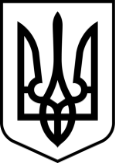 ДЕПАРТАМЕНТ ОСВІТИ І НАУКИЗАКАРПАТСЬКОЇ ОБЛАСНОЇ ДЕРЖАВНОЇ АДМІНІСТРАЦІЇЧИНАДІЇВСЬКИЙ ДОШКІЛЬНИЙ НАВЧАЛЬНИЙ  ЗАКЛАД (ДИТЯЧИЙ БУДИНОК) ІНТЕРНАТНОГО ТИПУ  ЗАКАРПАТСЬКОЇ ОБЛАСНОЇ РАДИН А К А ЗВід  17.03.2020  року	               Чинадійово		                  	 Про режим роботи закладуна період  карантину	На виконання постанови Кабінету Міністрів України  «Про запобігання поширенню на території України коронавірусу COVID- 19» від 11 березня 2020 року № 211, на підставі пункту 8 Положення про Міністерство освіти і науки України, затвердженого постановою Кабінету Міністрів України від 16 жовтня 2014 року № 630, беручи до уваги статтю 32 Закону України «Про захист населення від інфекційних хвороб», Указ Президента України  від 13 березня 2020 року  № 87/2020 «Про рішення Ради національної безпеки і оборони України від 13 березня 2020 року «Про невідкладні заходи  щодо забезпечення національної безпеки  в умовах спалаху гострої  респіраторної хвороби COVID- 19, спричиненої коронавірусом  SARS-CoV-2, підпункт 2 пункту 13 Положення про функціональну підсистему навчання дітей дошкільного віку, учнів та студентів діям у надзвичайних ситуаціях (з питань безпеки життєдіяльності) єдиної державної системи цивільного захисту, затверджено накази Міністерства освіти і науки України від 21.11.2016 року № 1400 та від 16.03.2020 року № 406 «Про організаційні заходи для запобігання поширенню коронавірусу COVID-19», зареєстрованого в Міністерстві юстиції України 14.12.2016 року за № 1623/29752, враховуючи рекомендації Всесвітньої  організації охорони здоров‘я , лист Міністерства освіти і науки України і ЦК Профспілки працівників освіти і науки України від 17.03.2020 № 1/9-162, 02-5/202 «Про умови та оплату праці працівників закладів освіти і науки в умовах карантину» з метою запобігання поширення на території закладу коронавірусу COVID- 19, беручи до уваги звичайний режим роботи дитячого будинку та забезпечення його життєдіяльності в умовах карантинуНАКАЗУЮ:Працівникам адміністрації дитячого будинку, педагогам-спеціалістам та іншим працівникам дитячого будинку працювати  у звичайному режимі згідно табелю виходу на роботу.Ввести зміни в режим роботи окремих підрозділів на період карантину:2.1. Встановити режим роботи помічників вихователів цілодобово по змінах;2.2. Заступнику директора по АГР Дорр І.М. скласти графік виходу на роботу помічників вихователів.         3.  Встановити режим роботи сестер медичних цілодобово по змінах;         3.1. Лікарю дитячого будинку Дейнега Т.М. скласти графік виходу на    роботу сестер медичних.Всі працівники, які працюють позмінно на своїх робочих місцях суворо дотримуються трудової дисципліни, відповідально виконують свої посадові та функціональні обов’язки, не порушуючи умов проживання дітей-сиріт та дітей, позбавлених батьківського піклування та режиму роботи закладу.Керівникам підрозділів – заступнику директора з АГР Дорр І.М. та лікарю Дейнега Т.М. даний наказ довести до відому всіх працівників на їх робочих місцях.Бухгалтерії дитячого будинку провести оплату праці працівників згідно табелю обліку робочого часу.Контроль за виконанням даного наказу залишаю за собою.Директор ДНЗ Чинадіївського дитячого будинку                        Світлана СОФІЛКАНИЧ